КРЕПС СУПЕРКлей для керамической, керамогранитной и клинкерной плитки, плитки из искусственного и натурального камня ОписаниеКРЕПС СУПЕР – сухая клеевая смесь на основе портландцемента, фракционированного кварцевого песка, модифицированная комплексом полимерных добавок. Класс клея С2Т.Соответствует ГОСТ Р 56387-2018. Область примененияКРЕПС СУПЕР применяется для укладки керамической, керамогранитной и клинкерной плитки, плитки из искусственного и натурального камня на следующие общестроительные и сложные основания:бетон и железобетон;цементные стяжки;цементные, цементно-известковые штукатурки;ячеистые бетоны;гипсовые основания (гипсокартонные листы, пазогребневые и гипсолитовые плиты);старая керамическая плитка;поверхности, ранее окрашенные неводными составами (масляные и эмалевые краски);металлические и деревянные элементы;пластик, стекло, ЦСП, ДСП, АЦП.Для облицовки стен и пола, в том числе обогреваемого.Рекомендуется для облицовки открытых бассейнов. Для наружных и внутренних работ.Подготовка основанияОснование должно быть ровным, прочным и не должно подвергаться усадке или деформации. Предварительно снование необходимо очистить от пыли, грязи, жиров и других веществ, снижающих адгезию. Удалить непрочные участки поверхности и отслоения. Впитывающие основания и гипсовые основания обработать грунтовочным составом КРЕПС ПРАЙМЕР. Сильновпитывающие основания загрунтовать дважды. Сложные основания следует обработать грунтовочным составом КРЕПС БЕТОНКОНТАКТ.Ранее окрашенные поверхности, старую плитку, пластик, стекло предварительно промыть щелочным (мыльным) раствором и обработать грубым абразивом. На поверхность нанести плоским шпателем 2-3 мм адгезионного слоя КРЕПС СУПЕР.  Время твердения адгезионного слоя перед укладкой плитки составляет 1 сутки. Деревянные элементы перед укладкой плитки необходимо обработать антисептическим раствором. Металлические элементы – антикоррозийным неводным составом.Рабочая температура основания должна быть не ниже +5°С и не выше +35°С.Приготовление растворной смесиОтмерить1,05-1,2л / 5,25-6,0 л чистой воды (температурой 15-200С), засыпать в воду 5/25 кг (мешок) смеси и перемешать механическим способом до получения однородной консистенции. Повторно перемешать через 10 минут. После повторного перемешивания смесь готова к применению. Выполнение работКлеевую растворную смесь равномерно нанести на подготовленное основание и разровнять зубчатым шпателем. Уложить плитку на поверхность. Плитка укладывается на поверхность вдавливанием с поворотным движением. Клеевую растворную смесь следует нанести на площадь, которую можно облицевать плиткой в течение 20 минут. Время коррекции плитки составляет 20 минут. При укладке плитки необходимо правильно подбирать размер зубьев шпателя (см. таблицу №1).  При укладке плитки большого размера (300х300 мм и более) следует дополнительно наносить растворную смесь и на монтажную поверхность плитки. Расход клеевой смеси в зависимости от размера плитки и указан в таблице №1. Расход клеевой смеси указан для предварительно выровненной поверхности. Таблица №1В расчет не включены потери растворной смеси, способы нанесения клеевой смеси, уровень профессионализма исполнителя работ, а также случаи комбинированного нанесения смеси (нанесение смеси и на монтажную сторону плитки). Облицовку поверхностей необходимо выполнять в соответствии с требованиями СП 71.13330-2017.Очистка инструментаИнструмент очищается водой сразу после окончания работ. Воду, использованную для очистки инструмента, нельзя применять для приготовления новой смеси.Техника безопасностиЛица, занятые в производстве работ со смесями, должны быть обеспечены специальной одеждой и средствами индивидуальной защиты в соответствии с отраслевыми нормами.Упаковка и хранениеПоставляется в мешках 5 и 25 кг.Хранить в упакованном виде, избегая увлажнения и обеспечивая сохранность упаковки, на поддонах.Гарантийный срок хранения – 12 месяцев с даты изготовленияПреимуществаЛюбые керамические и каменные материалыВысокая адгезия ко всем типам минеральных поверхностей Устойчивость к сползанию во время приклеиванияОткрытое время >20 минУкладка на старую краску и плиткуРекомендован для облицовки бассейнов МорозостойкийДля внутренних и наружных работТехнические характеристикиСмесь сухая строительная клеевая КРЕПС СУПЕР С2Т, ТУ 5745-001-38036130-2013Длина наибольшей стороны плитки, мм50100200300400600Высота зубца шпателя, мм34681012Расход клеевой смеси, кг/м21,11,62,23,03,74,4Наименование показателяНормируемые значенияНаибольшая крупность зерен заполнителя0,63 ммРасход материала при использовании1,1-4,4 кг/ м² (согласно таблице №1)Количество воды затворения:- на 1 кг смеси- на 5 кг смеси-  на 25 кг смеси0,21-0,24 л1,05-1,2 л5,25-6,0 лВодоудерживающая способность, не менее98 %Время использования растворной смеси, не менее4 чСтойкость  к сползанию 0,5 ммОткрытое время работы20 минВремя коррекции 20 минПрочность сцепления с бетонным основанием в возрасте 28 суток, не менее1,4 МПаПрочность клеевого соединения (адгезия) после выдерживания в водной среде, не менее1,0 МПаПрочность клеевого соединения (адгезия) после выдерживания при высоких температурах, не менее1,0 МПаПрочность клеевого соединения (адгезия) после циклического замораживания и оттаивания, не менее1,0 МПаВозможность хождения по облицованной поверхности, через48 чЗатирка швов, через48 чТемпература примененияот +5 ºС 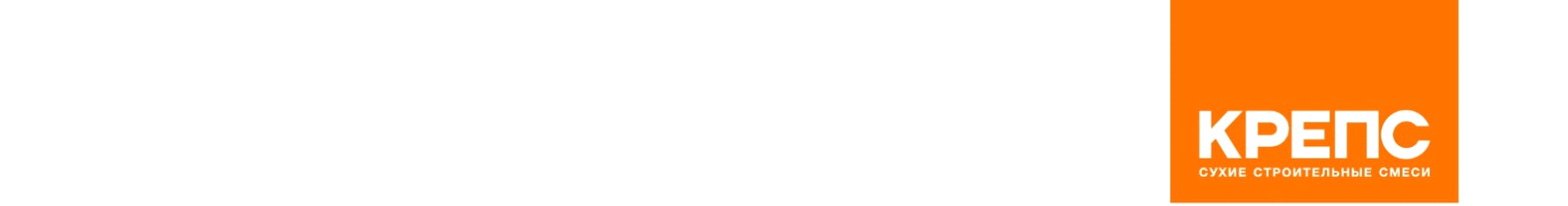 